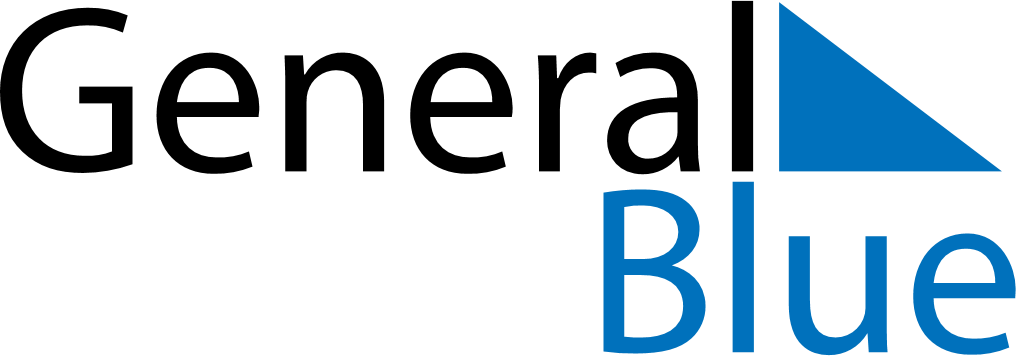 December 2024December 2024December 2024December 2024December 2024December 2024Dembeni, MayotteDembeni, MayotteDembeni, MayotteDembeni, MayotteDembeni, MayotteDembeni, MayotteSunday Monday Tuesday Wednesday Thursday Friday Saturday 1 2 3 4 5 6 7 Sunrise: 5:23 AM Sunset: 6:12 PM Daylight: 12 hours and 49 minutes. Sunrise: 5:23 AM Sunset: 6:13 PM Daylight: 12 hours and 49 minutes. Sunrise: 5:24 AM Sunset: 6:14 PM Daylight: 12 hours and 49 minutes. Sunrise: 5:24 AM Sunset: 6:14 PM Daylight: 12 hours and 50 minutes. Sunrise: 5:24 AM Sunset: 6:15 PM Daylight: 12 hours and 50 minutes. Sunrise: 5:24 AM Sunset: 6:15 PM Daylight: 12 hours and 50 minutes. Sunrise: 5:25 AM Sunset: 6:16 PM Daylight: 12 hours and 51 minutes. 8 9 10 11 12 13 14 Sunrise: 5:25 AM Sunset: 6:16 PM Daylight: 12 hours and 51 minutes. Sunrise: 5:25 AM Sunset: 6:17 PM Daylight: 12 hours and 51 minutes. Sunrise: 5:26 AM Sunset: 6:17 PM Daylight: 12 hours and 51 minutes. Sunrise: 5:26 AM Sunset: 6:18 PM Daylight: 12 hours and 51 minutes. Sunrise: 5:26 AM Sunset: 6:19 PM Daylight: 12 hours and 52 minutes. Sunrise: 5:27 AM Sunset: 6:19 PM Daylight: 12 hours and 52 minutes. Sunrise: 5:27 AM Sunset: 6:20 PM Daylight: 12 hours and 52 minutes. 15 16 17 18 19 20 21 Sunrise: 5:28 AM Sunset: 6:20 PM Daylight: 12 hours and 52 minutes. Sunrise: 5:28 AM Sunset: 6:21 PM Daylight: 12 hours and 52 minutes. Sunrise: 5:29 AM Sunset: 6:21 PM Daylight: 12 hours and 52 minutes. Sunrise: 5:29 AM Sunset: 6:22 PM Daylight: 12 hours and 52 minutes. Sunrise: 5:29 AM Sunset: 6:22 PM Daylight: 12 hours and 52 minutes. Sunrise: 5:30 AM Sunset: 6:23 PM Daylight: 12 hours and 52 minutes. Sunrise: 5:30 AM Sunset: 6:23 PM Daylight: 12 hours and 52 minutes. 22 23 24 25 26 27 28 Sunrise: 5:31 AM Sunset: 6:24 PM Daylight: 12 hours and 52 minutes. Sunrise: 5:31 AM Sunset: 6:24 PM Daylight: 12 hours and 52 minutes. Sunrise: 5:32 AM Sunset: 6:25 PM Daylight: 12 hours and 52 minutes. Sunrise: 5:32 AM Sunset: 6:25 PM Daylight: 12 hours and 52 minutes. Sunrise: 5:33 AM Sunset: 6:26 PM Daylight: 12 hours and 52 minutes. Sunrise: 5:34 AM Sunset: 6:26 PM Daylight: 12 hours and 52 minutes. Sunrise: 5:34 AM Sunset: 6:27 PM Daylight: 12 hours and 52 minutes. 29 30 31 Sunrise: 5:35 AM Sunset: 6:27 PM Daylight: 12 hours and 52 minutes. Sunrise: 5:35 AM Sunset: 6:27 PM Daylight: 12 hours and 52 minutes. Sunrise: 5:36 AM Sunset: 6:28 PM Daylight: 12 hours and 52 minutes. 